Четырнадцатая сессия Собрания депутатов      муниципального образования «Нежнурское сельское поселение»третьего созываРЕШЕНИЕСобрания депутатовНежнурского сельского поселенияот  25 февраля  2016  года   № 64 О некоторых вопросах противодействия коррупции в муниципальном образовании «Нежнурское сельское поселение»В соответствии с Федеральным законом Федеральный закон от 25.12.2008 № 273-ФЗ «О противодействии коррупции», Федеральным законом от 06.10.2003 № 131-ФЗ «Об общих принципах организации местного самоуправления в Российской Федерации», Уставом муниципального образования «Нежнурское  сельское поселение», Собрание депутатов Нежнурского сельского поселения р е ш а е т:1. Установить обязанность по представлению сведений о своих доходах, расходах, об имуществе и обязательствах имущественного характера, а также о доходах, расходах, об имуществе и обязательствах имущественного характера своих супруги (супруга) и несовершеннолетних детей, лицам, замещающим следующие муниципальные должности:1) Глава муниципального образования «Нежнурское сельское поселение»;2) Депутат Собрания депутатов муниципального образования «Нежнурское сельское поселение»;3) Глава администрации муниципального образования «Нежнурское сельское поселение».2. В случаях, предусмотренных Федеральным законом «О запрете отдельным категориям лиц открывать и иметь счета (вклады), хранить наличные денежные средства и ценности в иностранных банках, расположенных за пределами территории Российской Федерации, владеть и (или) пользоваться иностранными финансовыми инструментами», запретить открывать и иметь счета (вклады), хранить наличные денежные средства и ценности в иностранных банках, расположенных за пределами территории Российской Федерации, владеть и (или) пользоваться иностранными финансовыми инструментами лицам замещающим, следующие муниципальные должности, а также их супругам и несовершеннолетним детям:1) Глава муниципального образования «Нежнурское сельское поселение»;2) Глава администрации муниципального образования «Нежнурское сельское поселение»3. Несоблюдение обязанностей и запретов, установленных в пунктах 1, 2 настоящего решения, влечет досрочное прекращение полномочий, освобождение от замещаемой (занимаемой) должности или увольнение в связи с утратой доверия в соответствии с федеральными конституционными законами и федеральными законами, определяющими правовой статус соответствующего лица.4. Настоящее решение вступает в силу после его обнародования на информационном стенде администрации Нежнурского сельского поселения.Глава муниципального образования «Нежнурское сельское поселение»,председатель Собрания депутатов муниципального образования«Нежнурское сельское поселение» 		                                  В.Х.Иванова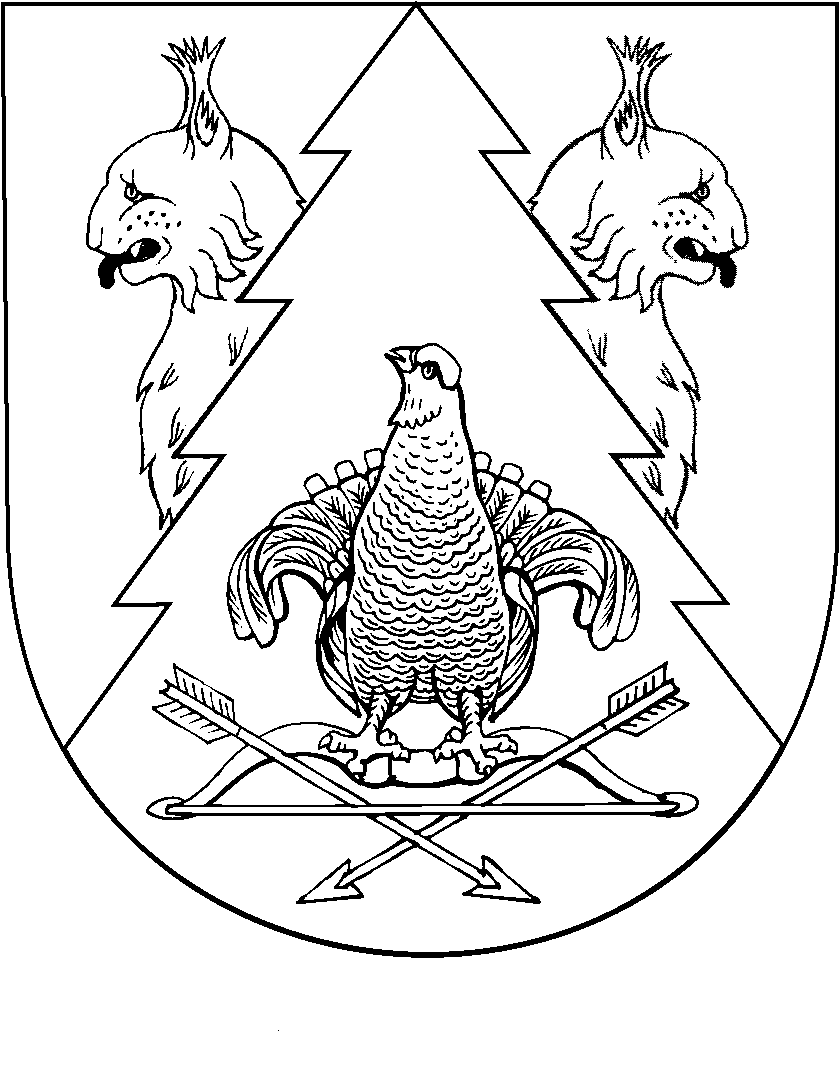 